GULBENES NOVADA DOMES LĒMUMSGulbenēPar iekšējā normatīvā akta “Grozījumi Gulbenes novada domes 2023.gada 31.augusta noteikumos Nr.GND/IEK/2023/24 “Valsts budžeta mērķdotācijas un pašvaldības budžeta finansējuma sadales kārtība Gulbenes novada pašvaldības dibinātajās izglītības iestādēs” izdošanuGulbenes novada dome 2023.gada 31.augustā pieņēma noteikumus Nr. GND/IEK/2023/24  “Valsts budžeta mērķdotācijas un pašvaldības budžeta finansējuma sadales kārtība Gulbenes novada pašvaldības dibinātajās izglītības iestādēs”, ar kuriem noteikta kārtība, kādā Gulbenes novada pašvaldība sadala valsts budžeta mērķdotācijas un pašvaldības budžeta finansējumu pedagogu un darbinieku samaksai Gulbenes novada pašvaldības dibinātājās izglītības iestādēs.Gulbenes novada Izglītības pārvalde ir sagatavojusi un virza Gulbenes novada domei izskatīšanai grozījumus šajos noteikumos. Tiek virzīts priekšlikums paredzēt, ka izglītības iestāde saskaņā ar šo noteikumu 2.pielikumā noteikto slodžu skaitu var nodarbināt ne tikai medmāsu, bet tās vietā arī ārsta palīgu. Tāpat, ņemot vērā pieejamo valsts budžeta mērķdotācijas apmēru Sveķu pamatskolai un izvērtējot darba apstākļus, kas saistīti ar īpašu risku, tiek lūgts, nosakot Sveķu pamatskolas direktoram mēneša darba algas likmi, piemērot koeficientu 1,1. Ņemot vērā augstāk minēto un pamatojoties uz Pašvaldību likuma 4.panta pirmās daļas 4.punktu, kas nosaka, ka viena no pašvaldības autonomajām funkcijām ir gādāt par iedzīvotāju izglītību, tostarp nodrošināt iespēju iegūt obligāto izglītību un gādāt par pirmsskolas izglītības, vidējās izglītības, profesionālās ievirzes izglītības, interešu izglītības un pieaugušo izglītības pieejamību, Izglītības likuma 60.panta pirmo daļu, kas nosaka, ka izglītības iestāžu dibinātāji nodrošina šo iestāžu finansējumu, ievērojot Ministru kabineta noteikto izglītības programmu īstenošanas izmaksu minimumu uz vienu izglītojamo, izglītības iestāžu uzturēšanas un saimnieciskos izdevumus, tai skaitā saimnieciskā personāla darba algas, kā arī ar starptautisko sadarbību saistītos izdevumus, izglītojamo uzturēšanas izdevumus izglītības iestādē, un trešo daļu, kas, cita starpā, nosaka, ka izglītības iestādē īstenojamo izglītības programmu izmaksas ietver izdevumus, kas nepieciešami izglītības programmas īstenošanā iesaistīto pedagogu darba samaksai, izglītības iestādes nodrošināšanai ar mācību līdzekļiem, tās saimnieciskajiem izdevumiem, kā arī citiem nepieciešamajiem izdevumiem; pedagogu darba samaksa valsts vai pašvaldības izglītības iestādēs, kā arī valsts augstskolu vidējās izglītības iestādēs, tajā skaitā bērnu no piecu gadu vecuma izglītošanā nodarbināto pedagogu darba samaksa, kā arī pedagogu darba samaksa speciālās pirmsskolas izglītības iestāžu speciālās izglītības grupās un vispārējās izglītības iestāžu speciālās izglītības grupās tiek nodrošināta no valsts budžeta līdzekļiem un valsts budžeta mērķdotācijām; pārējo pedagogu, kas īsteno pirmsskolas izglītības programmas pašvaldības izglītības iestādēs, darba samaksa, ja citos likumos nav noteikts citādi, tiek nodrošināta no pašvaldības budžeta; pašvaldības var piedalīties valsts un pašvaldību izglītības iestāžu īstenoto izglītības programmu pedagogu darba samaksas finansēšanā, Ministru kabineta 2016.gada 5.jūlija noteikumu Nr.445 “Pedagogu darba samaksas noteikumi” 32.punktu, kas nosaka pedagoga darba slodzi, kas atbilst vienai mēneša darba algas likmei, un 35.punktu, kas nosaka, ka, nosakot pedagoga slodzi, izglītības iestādes vadītājs ņem vērā izglītojamo skaitu klasē un mācību priekšmetu, ko pedagogs māca, kā arī izglītības iestādes dibinātāja noteikto kārtību pedagogu slodžu sadalei, atklāti balsojot: ar ___ balsīm "Par" (____), "Pret" – ___ (____), "Atturas" – ____ (___), "Nepiedalās" – ____, Gulbenes novada dome NOLEMJ:IZDOT iekšējo normatīvo aktu “Grozījumi Gulbenes novada domes 2023.gada 31.augusta noteikumos Nr.GND/IEK/2023/24 “Valsts budžeta mērķdotācijas un pašvaldības budžeta finansējuma sadales kārtība Gulbenes novada pašvaldības dibinātajās izglītības iestādēs”” (pielikumā).Gulbenes novada domes priekšsēdētājs				         A.CaunītisSagatavoja: D.Kablukova, L.PriedeslaipaPielikums Gulbenes novada domes 2023.gada __.oktobra lēmumam Nr. GND/2023/____Gulbenē2023.gada __.oktobrī				Nr. GND/IEK/2023/____Grozījumi Gulbenes novada domes 2023.gada 31.augusta noteikumos Nr.GND/IEK/2023/24 “Valsts budžeta mērķdotācijas un pašvaldības budžeta finansējuma sadales kārtība Gulbenes novada pašvaldības dibinātajās izglītības iestādēs”Izdoti saskaņā ar Izglītības likuma 60.panta pirmo un trešo daļu un Ministru kabineta 2016.gada 5.jūlija noteikumu Nr.445 “Pedagogu darba samaksas noteikumi” 32. un 35.punktuIzdarīt Gulbenes novada domes 2023.gada 31.augusta noteikumos Nr.GND/IEK/2023/24 “Valsts budžeta mērķdotācijas un pašvaldības budžeta finansējuma sadales kārtība Gulbenes novada pašvaldības dibinātajās izglītības iestādēs” šādus grozījumus:Aizstāt 18., 28. un 34.punktā vārdu “medmāsas” ar vārdiem “medmāsas/ārsta palīga”.Aizstāt visā 2.pielikumā vārdu “Medmāsa” ar vārdiem “Medmāsa/ārsta palīgs”.Papildināt 3.pielikumu ar 2.1 punktu šādā redakcijā:“2.1 Sveķu pamatskolas direktoram mēneša darba algas likmi nosaka Ministru kabineta 2016.gada 5.jūlija noteikumu Nr.445 “Pedagogu darba samaksas noteikumi” 1.pielikuma 3.tabulā noteiktajai zemākajai mēneša darba algas likmei piemērojot koeficientu 1,1 un noteikto paaugstinājumu.”Gulbenes novada domes priekšsēdētājs					A.Caunītis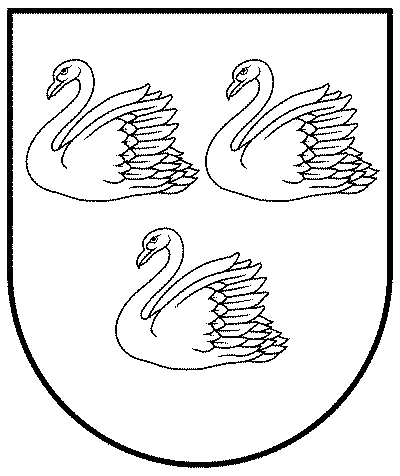 GULBENES NOVADA PAŠVALDĪBAReģ.Nr.90009116327Ābeļu iela 2, Gulbene, Gulbenes nov., LV-4401Tālrunis 64497710, mob.26595362, e-pasts; dome@gulbene.lv, www.gulbene.lv2023.gada __.oktobrīNr. GND/2023/____        (protokols Nr.__; ___.p)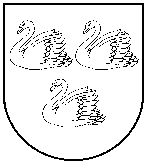 GULBENES NOVADA PAŠVALDĪBAGULBENES NOVADA PAŠVALDĪBAGULBENES NOVADA PAŠVALDĪBAReģ. Nr. 90009116327Reģ. Nr. 90009116327Reģ. Nr. 90009116327Ābeļu iela 2, Gulbene, Gulbenes nov., LV-4401Ābeļu iela 2, Gulbene, Gulbenes nov., LV-4401Ābeļu iela 2, Gulbene, Gulbenes nov., LV-4401Tālrunis 64497710, mob.26595362, e-pasts: dome@gulbene.lv, www.gulbene.lvTālrunis 64497710, mob.26595362, e-pasts: dome@gulbene.lv, www.gulbene.lvTālrunis 64497710, mob.26595362, e-pasts: dome@gulbene.lv, www.gulbene.lv